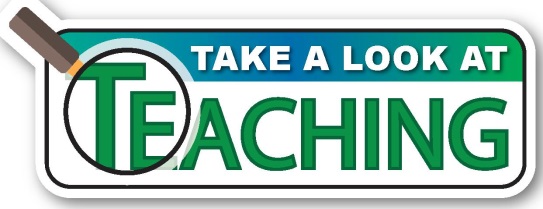 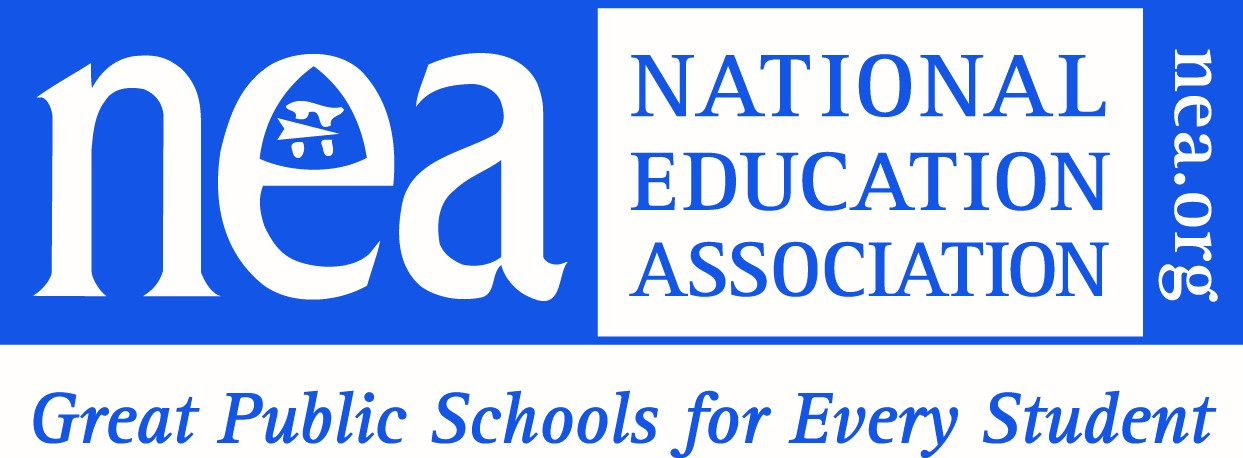 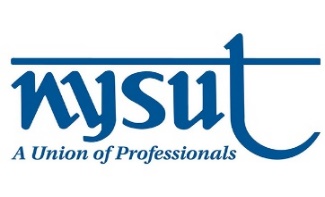 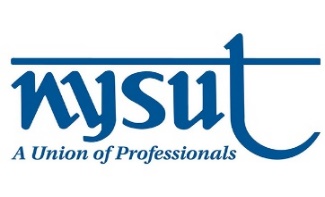 Local Name: _______________________________________    Contact Name:_____________________________________Email address_____________________________________This completed budget worksheet must be uploaded with the application at:www.takealookatteaching.org/K12grant5/7/2021A. Target Population Activities Being ImplementedEstimated ExpensesEstimated In-Kind contributionTotal RequestedCollege Students$$$High School Students $$$Middle School  Students$$$Sub Total Expenses - A$$$B. Critical PartnersActivities Being ImplementedEstimated ExpensesEstimated In-Kind contributionTotal RequestedHigher Education$$$Community Partners$$$Sub Total Expenses - B$$$C. Other Project CostsEstimated ExpensesEstimated In-Kind contributionTotal RequestedK-12 Affiliate Project Coordinator$$$Professional Development for Members$$$Substitute reimbursement$$$Other:$$$$$$Sub Total Expenses – C$Total A +B + C$$$